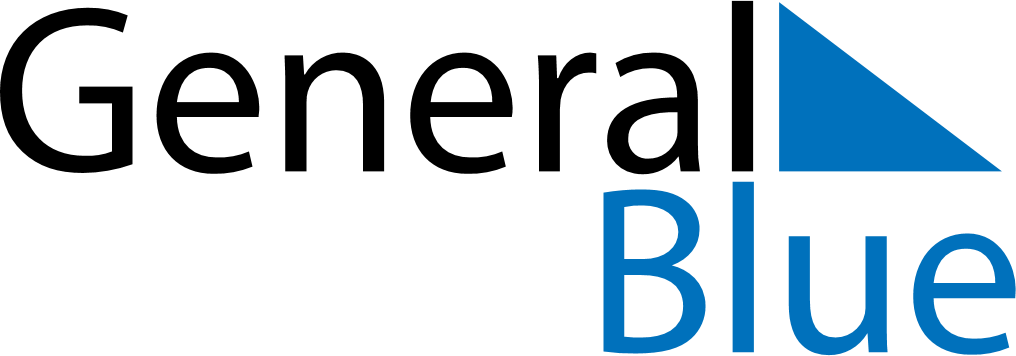 June 2024June 2024June 2024June 2024June 2024June 2024June 2024Fossbergom, Innlandet, NorwayFossbergom, Innlandet, NorwayFossbergom, Innlandet, NorwayFossbergom, Innlandet, NorwayFossbergom, Innlandet, NorwayFossbergom, Innlandet, NorwayFossbergom, Innlandet, NorwaySundayMondayMondayTuesdayWednesdayThursdayFridaySaturday1Sunrise: 3:54 AMSunset: 10:52 PMDaylight: 18 hours and 58 minutes.23345678Sunrise: 3:52 AMSunset: 10:54 PMDaylight: 19 hours and 2 minutes.Sunrise: 3:50 AMSunset: 10:56 PMDaylight: 19 hours and 5 minutes.Sunrise: 3:50 AMSunset: 10:56 PMDaylight: 19 hours and 5 minutes.Sunrise: 3:49 AMSunset: 10:58 PMDaylight: 19 hours and 9 minutes.Sunrise: 3:47 AMSunset: 11:00 PMDaylight: 19 hours and 12 minutes.Sunrise: 3:46 AMSunset: 11:02 PMDaylight: 19 hours and 15 minutes.Sunrise: 3:45 AMSunset: 11:04 PMDaylight: 19 hours and 18 minutes.Sunrise: 3:43 AMSunset: 11:05 PMDaylight: 19 hours and 21 minutes.910101112131415Sunrise: 3:42 AMSunset: 11:07 PMDaylight: 19 hours and 24 minutes.Sunrise: 3:41 AMSunset: 11:08 PMDaylight: 19 hours and 26 minutes.Sunrise: 3:41 AMSunset: 11:08 PMDaylight: 19 hours and 26 minutes.Sunrise: 3:40 AMSunset: 11:09 PMDaylight: 19 hours and 29 minutes.Sunrise: 3:40 AMSunset: 11:11 PMDaylight: 19 hours and 31 minutes.Sunrise: 3:39 AMSunset: 11:12 PMDaylight: 19 hours and 33 minutes.Sunrise: 3:38 AMSunset: 11:13 PMDaylight: 19 hours and 34 minutes.Sunrise: 3:38 AMSunset: 11:14 PMDaylight: 19 hours and 36 minutes.1617171819202122Sunrise: 3:37 AMSunset: 11:15 PMDaylight: 19 hours and 37 minutes.Sunrise: 3:37 AMSunset: 11:15 PMDaylight: 19 hours and 38 minutes.Sunrise: 3:37 AMSunset: 11:15 PMDaylight: 19 hours and 38 minutes.Sunrise: 3:37 AMSunset: 11:16 PMDaylight: 19 hours and 39 minutes.Sunrise: 3:37 AMSunset: 11:16 PMDaylight: 19 hours and 39 minutes.Sunrise: 3:37 AMSunset: 11:17 PMDaylight: 19 hours and 39 minutes.Sunrise: 3:37 AMSunset: 11:17 PMDaylight: 19 hours and 40 minutes.Sunrise: 3:37 AMSunset: 11:17 PMDaylight: 19 hours and 39 minutes.2324242526272829Sunrise: 3:38 AMSunset: 11:17 PMDaylight: 19 hours and 39 minutes.Sunrise: 3:38 AMSunset: 11:17 PMDaylight: 19 hours and 38 minutes.Sunrise: 3:38 AMSunset: 11:17 PMDaylight: 19 hours and 38 minutes.Sunrise: 3:39 AMSunset: 11:17 PMDaylight: 19 hours and 38 minutes.Sunrise: 3:40 AMSunset: 11:17 PMDaylight: 19 hours and 37 minutes.Sunrise: 3:40 AMSunset: 11:16 PMDaylight: 19 hours and 35 minutes.Sunrise: 3:41 AMSunset: 11:16 PMDaylight: 19 hours and 34 minutes.Sunrise: 3:42 AMSunset: 11:15 PMDaylight: 19 hours and 32 minutes.30Sunrise: 3:44 AMSunset: 11:14 PMDaylight: 19 hours and 30 minutes.